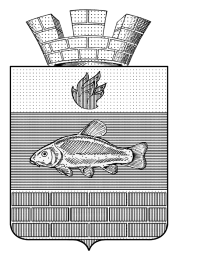 СОВЕТ ДЕПУТАТОВЛИНЁВСКОГО ГОРОДСКОГО ПОСЕЛЕНИЯ
ЖИРНОВСКОГО МУНИЦИПАЛЬНОГО РАЙОНА
ВОЛГОГРАДСКОЙ ОБЛАСТИ_____________________________________________________________________________РЕШЕНИЕот «15» сентября 2017 г  №47/2Об утверждении административного регламента«Выдача разрешения на проведение земляных работ»       В соответствии с Федеральным законом от 27 июля 2010 года № 210-ФЗ «Об организации предоставления государственных и муниципальных услуг» и Земельным кодексом Российской Федерации, Постановлением главы администрации Линевского городского поселения от 25.10.2011г. № 102 «О порядке разработке и утверждения административных регламентов, предоставление муниципальных услуг (исполнение муниципальных функций)»,Совет депутатов Линёвского городского поселения решил:        1.Утвердить прилагаемый административный регламент администрации Линевского  городского поселения по предоставлению муниципальной услуги «Выдача разрешения на проведение земляных работ» (Приложение № 1).Приложение 1 к Решению Совета депутатовЛинёвского городского поселенияот 15.09.2017 г № 47/2Административный регламент администрации Линевского городскогопоселения по предоставлению муниципальной услуги «Выдача разрешения на проведение земляных работ»1. Общие положения1.1. Настоящий административный регламент разработан в целях повышения качества предоставления и доступности муниципальной услуги: «Выдача разрешения на проведение земляных работ» на территории Линевского городского поселения(далее – муниципальная услуга), создания комфортных условий для получения муниципальной услуги.Настоящий административный регламент определяет сроки и последовательность действий (административных процедур) при предоставлении муниципальной услуги.Описание заявителейПотребителями муниципальной услуги являются юридические лица (далее - пользователи).1.3.   Порядок информирования о правилах предоставления муниципальной услуги.1.3.1. Место нахождения администрации Линевского городского поселения:Почтовый адрес: 403770, Россия, Волгоградская область, Жирновский район, р.п Линёво, ул. Карла Либкнехта, д. 48.1.3.2. График (режим) приема заинтересованных лиц по вопросам предоставления муниципальной услуги должностными лицами администрации Линевского городского  поселения:1.3.3 Справочные телефоны:Телефон (факс) приемной администрации 8 (84454) 66-8-011.3.4 Адрес электронной почты:  Admin.Linevo@rambler.ru1.3.5 Информация о порядке предоставления муниципальной услуги представляется:- непосредственно специалистом администрации поселения при личном обращении;- с использованием средств почтовой, телефонной связи и электронной почты;- посредством размещения в информационно-телекоммуникационных сетях общего пользования (в том числе в сети Интернет, а также в федеральной государственной информационной системе «Единый портал государственных и муниципальных услуг (функций), публикации в средствах массовой информации;1.3.6. Основными требованиями к информированию заявителей являются:- достоверность предоставляемой информации;- четкость изложения информации;- полнота информирования;- наглядность форм предоставляемой информации;- удобство и доступность получения информации;- оперативность предоставления информации;1.4.  Порядок получения консультаций (справок) о предоставлении муниципальной услуги1.4.1. Информирование пользователя о предоставлении  муниципальной услуги осуществляется специалистом в ходе личного приема, а также с использованием почтовой, телефонной связи.1.4.2. При ответах на устные обращения пользователей данной муниципальной услуги (по телефону или лично) специалист подробно и корректно (с  использованием официально-делового стиля речи) информирует обратившихся о порядке и сроках предоставления муниципальной услуги, а также предоставляет иную интересующую  информацию по вопросу предоставления муниципальной услуги.1.4.3. Консультации предоставляются по вопросам:- состава документов, необходимых для предоставления муниципальной услуги;- правильности оформления документов для предоставления муниципальной услуги;- источника получения документов, необходимых для предоставления муниципальной услуги (орган или организация и ее местонахождение);- времени приема, порядка и сроков выдачи документов;- иным вопросам, регламентируемым настоящим административным регламентом. 2. Стандарт предоставления муниципальной услуги2.1.   Наименование муниципальной услугиВыдача разрешения на проведение земляных работ 2.2. Наименование органа, предоставляющего муниципальнуюуслугуМуниципальная услуга предоставляется администрацией Линевского городского поселения и осуществляется заместителем администрации Линевского городского поселения.Уполномоченным должностным лицом на Выдачу разрешения на проведение земляных работ или отказа в выдаче такого является глава Линевского городского поселения.   2.3. Результат предоставления муниципальной услугиКонечными результатами рассмотрения вопроса о предоставлении муниципальной услуги являются:1) выдача разрешения на проведение земляных работ с перечнем согласующих организаций, сроками производства земляных работ и сроками восстановления дорожного покрытия;2) решение об отказе в выдаче разрешения. 2.5. Правовые основания для предоставления муниципальной услуги2.5.1.  Предоставление муниципальной услуги  осуществляется  в соответствии с:- Конституцией Российской Федерации;- Федеральным законом от 6 октября 2003 года № 131-ФЗ «Об общих принципах организации местного самоуправления в Российской Федерации»;- Земельным кодексом  Российской Федерации;- Уставом Линевского городского поселения.2.6. Предоставление вышеуказанной муниципальной услуги осуществляется бесплатно.2.7. Требования к составу документов, необходимых для предоставления муниципальной услуги2.7.1. Для предоставления муниципальной услуги пользователем  предоставляются документы в соответствии с перечнем документов, необходимых для получения муниципальной услуги, изложенным в подразделе 2.8 настоящего административного регламента.2.7.2. При приеме документов не допускается истребование документов, не предусмотренных настоящим административным регламентом.2.8. Перечень документов, необходимых для предоставлениямуниципальной услуги2.8.1. Пользователю для получения согласования разрешения на проведение земляных работ, необходимо представить в администрацию:- заявку по форме, согласно приложения 3 к настоящему регламенту с подробной характеристикой планирующихся работ, гарантией обеспечения техникой для вывоза лишнего грунта, наличия всех необходимых материалов, переходных мостиков, оградительных щитов, предупредительных знаков, устройства освещения;- график производства земляных работ и полного восстановления разрытой территории и нарушаемых объектов благоустройства;- копию приказа по организации о назначении лица, ответственного за проведение работ, соблюдение правил техники безопасности на объекте и за полное восстановление разрытой территории, на имя которого будет выдано разрешение на проведение земляных работ;- проектную документацию (для ознакомления), согласованную в установленном порядке;- схему ограждения и организации движения транспорта, а также график выполнения работ, согласованные с РЭГ ОГИБДД МО МВД России «Жирновский» (далее - ГИБДД);- копию лицензии на право производства соответствующих видов работ; - гарантийные обязательства об обеспечении сохранности бортового камня, тротуарной плитки, деревьев, кустарников и других объектов благоустройства, а также полного восстановления разрытой территории и объектов благоустройства.         2.8.2. Документы (их копии или сведения, содержащиеся в них), указанные в подпункте 5 пункта 2.8.1 настоящего регламента, запрашиваются администрацией Линевского городского поселения  в государственных органах и подведомственных государственным органам или органам местного самоуправления организациях, в распоряжении которых находятся указанные документы, если застройщик не представил указанные документы самостоятельно.         2.8.3. Документы, указанные в подпунктах 1,2,3, 4,6,7 пункта 2.8.1 настоящего регламента, направляются заявителем самостоятельно, если указанные документы (их копии или сведения, содержащиеся в них) отсутствуют в распоряжении органов государственной власти, органов местного самоуправления либо подведомственных государственным органам или органам местного самоуправления организаций. Если документы, указанные в настоящем подпункте, находятся в распоряжении органов государственной власти, органов местного самоуправления либо подведомственных государственным органам или органам местного самоуправления организаций, такие документы запрашиваются администрацией Линевского городского поселения в органах и организациях, в распоряжении которых находятся указанные документы, если застройщик не представил указанные документы самостоятельно.2.8.4. Запрещено требовать от заявителя:           - предоставления документов и информации или осуществления действий, предоставление или осуществление которых не предусмотрено административным регламентом, а также нормативными правовыми актами, регулирующими отношения, возникающие в связи с предоставлением муниципальной услуги;          - предоставления документов и информации, которые находятся в распоряжении  органов, предоставляющих муниципальную услугу, иных государственных органов, органов местного самоуправления, организаций, в соответствии с нормативными правовыми актами Российской Федерации, нормативными правовыми актами субъектов Российской Федерации, муниципальными правовыми актами.2.7. Перечень оснований для отказа в приеме документов, необходимых для предоставления муниципальной услуги:       1)наличие в представленных документах исправлений, серьезных повреждений, не позволяющих однозначно истолковать их содержание;       2)непредставление документов, указанных в пункте 2.6.1. настоящегоадминистративного регламента.2.8. Перечень оснований для прекращения предоставления муниципальной услуги либо отказа в предоставлении муниципальной услуги.2.8.1. Перечень оснований для отказа в предоставлении муниципальной услуги:- отсутствие документов, указанных в пункте 2.6.1;-несоответствие объекта капитального строительства требованиям градостроительного плана земельного участка;- несоответствие объекта капитального строительства требованиям, установленным в разрешении на строительство;-несоответствие параметров построенного, реконструированного, отремонтированного объекта капитального строительства проектной документации; - заявление подписано ненадлежащим лицом;- текст заявления, адрес заявителя не поддаются прочтению;- заявление по содержанию лишено смысла.2.8.2. Перечень оснований для прекращения предоставления муниципальной услуги:- заявитель просит не рассматривать заявление, направленное ранее.         2.9. Требования к письменному запросу пользователейПисьменный запрос пользователя (далее - запрос) в обязательном порядке должен содержать:- наименование юридического лица;- почтовый адрес пользователя;- указание темы (вопроса);- личную подпись пользователя и дату.На письменный запрос пользователю дается ответ в 20-дневный срок.3. Предоставление муниципальной услуги3.1. Порядок, сроки предоставления муниципальной услуги3.1.1. Рассмотрение обращения пользователя на выдачу разрешения на проведение земляных работ при условии предоставления исходных данных в полном объеме проводится в течение одного рабочего дня с момента обращения в администрацию.3.1.2. В случае представления соответствующих исходных данных не в полном объеме, согласно подразделу 2.5 настоящего административного регламента, или с нарушением действующего законодательства РФ оформление приостанавливается  до устранения недостатков.3.1.3. Пользователь информируется о причинах приостановления (отклонения) предоставления муниципальной услуги.3.1.4. Дополнительные (откорректированные) исходные данные для выдачи разрешения на проведение земляных работ, пользователь представляет в администрацию в течение 10 дней.3.1.5. Продолжительность работы по оформлению в случае представления дополнительных (откорректированных) исходных данных исчисляется с момента их представления.3.1.6. Если работы в указанные в разрешение сроки не могут быть выполнены, организация, производящая работы, обязана за 3 дня до истечения срока продлить срок действия разрешения у главы Линевского городского поселения.3.2. Основания для отказа  в предоставлении муниципальной услуги3.2.1. Пользователю  отказывается в предоставлении муниципальной услуги по следующим основаниям: - при отсутствии утвержденной в установленном порядке проектной документации;- при отсутствии согласований производства земляных работ с владельцами подземных инженерных сетей и с землепользователями.Указанные основания для отказа в предоставлении муниципальной услуги являются исчерпывающими.3.2.2. Предоставление услуги может быть приостановлено в следующих случаях при отсутствии:- заявки по форме, утвержденной согласно приложения 3 к настоящему регламенту с подробной характеристикой планирующихся работ, гарантией обеспечения техникой для вывоза лишнего грунта, наличия всех необходимых материалов, переходных мостиков, оградительных щитов, предупредительных знаков, устройства освещения;- графика производства земляных работ и полного восстановления разрытой территории и нарушаемых объектов благоустройства;- копии приказа по организации о назначении лица, ответственного за проведение работ, соблюдение правил техники безопасности на объекте и за полное восстановление разрытой территории, на имя которого будет выдано разрешение на проведение земляных работ;- схемы ограждения и организации движения транспорта, а также график выполнения работ, согласованные с ГИБДД;- копии лицензии на право производства соответствующих видов работ; - гарантийных обязательств об обеспечении сохранности бортового камня, тротуарной плитки, деревьев, кустарников и других объектов благоустройства, а также полного восстановления разрытой территории и объектов благоустройства.4. Административные процедуры Предоставление муниципальной услуги включает в себя следующие административные процедуры:- первичный прием документов для получения муниципальной услуги от пользователя.Специалист осуществляет проверку заявки (бланк предоставляется специалистом) с приложенными документами:- на их соответствие требованиям, указанным в подразделе 2.5 настоящего административного регламента;- на отсутствие в заявке и прилагаемых к ней документах (рабочей документации, рабочих проектов) неоговоренных исправлений, не позволяющих однозначно истолковывать их содержание, подчисток либо приписок, зачеркнутых слов;- при установлении фактов несоответствия заявления или прилагаемых документов установленным настоящим пунктом требованиям специалист уведомляет пользователя о наличии препятствий для рассмотрения заявления, объясняет пользователю содержание выявленных недостатков и предлагает принять меры по их устранению;- если имеются основания для отказа в рассмотрении заявления, но пользователь настаивает на его принятии, специалист делает запись в заявке о наличии оснований для отказа и возможностей их устранения;- в случае соответствия представленных документов всем требованиям, указанным в подразделах 2.5 и 2.6  настоящего административного регламента, специалист выдает пользователю разрешение на проведение земляных работ, подписанное главой Линевского городского поселения, а в случае его отсутствия  - лицом, его замещающим, и заверенное печатью.Пользователю или его законному представителю выдается разрешение на проведение земляных работ под роспись в журнале регистрации разрешений на проведение земляных работ, который находится у специалиста.  5. Порядок  и формы контроля за предоставлением муниципальной услуги5.1. Текущий контроль за сроками исполнения ответственным должностным лицом положений настоящего административного регламента и иных нормативно-правовых актов, устанавливающих требования к оказанию муниципальной услуги, осуществляется главой Линевского городского поселения.        5.2. Ответственность за организацию работы по предоставлению муниципальной услуги возлагается на главу Линевского городского поселения.       6. Требования к помещениям, в которых предоставляется муниципальная услуга, к месту ожидания и приему заявителей, размещению визуальной, текстовой и мультимедийной информации о предоставлении муниципальной услуги        6.1. На здании рядом с входом размещаются информационные таблички, содержащие следующую информацию:- наименование организации;Места для ожидания заявителей соответствуют комфортным условиям для заявителей, включая инвалидов, и оптимальным условиям работы должностных лиц.Места для ожидания заявителей оборудуются стульями, выделяется место для оформления документов, предусматривающее стол и наличие канцелярских принадлежностей. Количество мест для ожидания определяется исходя из фактической нагрузки и возможностей для их размещения в здании, из них не менее одного места - для инвалидов.Помещение для непосредственного взаимодействия должностных лиц с заявителями организуется в виде отдельного кабинета либо в виде отдельного рабочего места для ведущего прием должностного лица.Кабинеты для приема заявителей оборудуются вывесками с указанием:- номера кабинета;- фамилии, имени, отчества и должности специалиста;- информации о днях и времени приема заявителей;- времени перерыва на обед.Рабочее место должностного лица оборудуется телефоном, персональным компьютером с возможностью доступа к необходимым информационным базам данных и печатающим устройством.Помещение для работы с заявителями оборудуется соответствующими информационными стендами, вывесками, указателями.Информационные стенды, столы размещаются в местах, обеспечивающих свободный доступ к ним.6.2. Визуальная, текстовая и мультимедийная информация о порядке предоставления муниципальной услуги размещается на информационном стенде в помещении администрации  для ожидания и приема заявителей (устанавливается в удобном для заявителей месте).Оформление визуальной, текстовой и мультимедийной информации о порядке предоставления муниципальной услуги соответствует оптимальному зрительному и слуховому восприятию этой информации заявителями.6.3. Специалисты администрации оказывают помощь инвалидам в посадке в транспортное средство и высадке из него перед входом в организацию, в том числе с использованием кресла-коляски. Также специалисты администрации сопровождают инвалидов, имеющих стойкие расстройства функции зрения и самостоятельного передвижения, и оказывают им помощь на территории организации.Специалисты администрации оказывают иную необходимую помощь инвалидам в преодолении барьеров, мешающих получению ими услуг наравне с другими лицами. В учреждение допускаются сурдопереводчик и тифлосурдопереводчик в случае необходимости оказания помощи.В организацию допускается собака-проводник при наличии документа, подтверждающего ее специальное обучение и выдаваемого по форме и в порядке, которые определяются федеральным органом исполнительной власти, осуществляющим функции по выработке и реализации государственной политики и нормативно-правовому регулированию в сфере социальной защиты населения.7. Досудебное (внесудебное) обжалование заявителем решений и действий (бездействия) органа, предоставляющего муниципальную услугу, а также должностного лица органа, предоставляющего муниципальную услугу, либо муниципального служащего7.1.Заявители имеют право на обжалование решений, принятых в ходе предоставления муниципальной услуги, действий или бездействия специалистов администрации Линевского городского поселения, участвующих в исполнении муниципальной услуги, в вышестоящие органы   в досудебном порядке.  7.2. Заявители могут сообщить о нарушении своих прав и законных интересов, противоправных решениях, действиях или бездействии специалистов администрации Линевского городского поселения, нарушении положений     настоящего     Регламента     или     некорректном    поведении специалистов администрации Линевского городского поселения по контактным телефонам или направить письменное обращение, жалобу (претензию) на имя главы Линевского городского поселения .7.3. Заявитель может обратиться с жалобой, в том числе в следующих случаях:1) нарушение срока регистрации запроса заявителя о предоставлении муниципальной услуги;2) нарушение срока предоставления  муниципальной услуги;3) требование у заявителя документов, не предусмотренных нормативными правовыми актами Российской Федерации, нормативными правовыми актами субъектов Российской Федерации, муниципальными правовыми актами для предоставления муниципальной услуги;4) отказ в приеме документов, предоставление которых предусмотрено нормативными правовыми актами Российской Федерации, нормативными правовыми актами субъектов Российской Федерации, муниципальными правовыми актами для предоставления  муниципальной услуги, у заявителя;5) отказ в предоставлении муниципальной услуги, если основания отказа не предусмотрены федеральными законами и принятыми в соответствии с ними иными нормативными правовыми актами Российской Федерации, нормативными правовыми актами субъектов Российской Федерации, муниципальными правовыми актами;6) затребование с заявителя при предоставлении муниципальной услуги платы, не предусмотренной нормативными правовыми актами Российской Федерации, нормативными правовыми актами субъектов Российской Федерации, муниципальными правовыми актами;7) отказ органа, предоставляющего органа, предоставляющего муниципальную услугу, должностного лица органа, предоставляющего муниципальную услугу, в исправлении допущенных опечаток и ошибок в выданных в результате предоставления муниципальной услуги документах либо нарушение установленного срока таких исправлений.Жалоба подается в письменной форме на бумажном носителе, в электронной форме в орган, предоставляющий муниципальную услугу. Жалобы на решения, принятые руководителем органа,  предоставляющего муниципальную услугу, подаются в вышестоящий орган (при его наличии) либо в случае его отсутствия рассматриваются непосредственно руководителем органа, предоставляющего муниципальную услугу.Жалоба может быть направлена по почте, через многофункциональный центр, с использованием информационно-телекоммуникационной сети "Интернет", официального сайта органа, предоставляющего муниципальную услугу, единого портала государственных и муниципальных услуг либо регионального портала государственных и муниципальных услуг, а также может быть принята при личном приеме заявителя.7.4.   Особенности подачи и рассмотрения жалоб на решения и действия (бездействие) органов государственной власти субъектов Российской Федерации и их должностных лиц, государственных гражданских служащих органов государственной власти субъектов Российской Федерации, а также органов местного самоуправления и их должностных лиц, муниципальных служащих устанавливаются соответственно нормативными правовыми актами субъектов Российской Федерации и муниципальными правовыми актами.Жалоба должна содержать:1) наименование органа, предоставляющего государственную услугу, органа, предоставляющего муниципальную услугу, должностного лица органа, предоставляющего государственную услугу, или органа, предоставляющего муниципальную услугу, либо государственного или муниципального служащего, решения и действия (бездействие) которых обжалуются;2) фамилию, имя, отчество (последнее - при наличии), сведения о месте жительства заявителя - физического лица либо наименование, сведения о месте нахождения заявителя - юридического лица, а также номер (номера) контактного телефона, адрес (адреса) электронной почты (при наличии) и почтовый адрес, по которым должен быть направлен ответ заявителю;3) сведения об обжалуемых решениях и действиях (бездействии) органа, предоставляющего государственную услугу, органа, предоставляющего муниципальную услугу, должностного лица органа, предоставляющего государственную услугу, или органа, предоставляющего муниципальную услугу, либо государственного или муниципального служащего;4) доводы, на основании которых заявитель не согласен с решением и действием (бездействием) органа, предоставляющего государственную услугу, органа, предоставляющего муниципальную услугу, должностного лица органа, предоставляющего государственную услугу, или органа, предоставляющего муниципальную услугу, либо государственного или муниципального служащего. Заявителем могут быть представлены документы (при наличии), подтверждающие доводы заявителя, либо их копии.Жалоба, поступившая в орган, предоставляющий государственную услугу, либо в орган, предоставляющий муниципальную услугу, подлежит рассмотрению должностным лицом, наделенным полномочиями по рассмотрению жалоб, в течение пятнадцати рабочих дней со дня ее регистрации, а в случае обжалования отказа органа, предоставляющего государственную услугу, органа, предоставляющего муниципальную услугу, должностного лица органа, предоставляющего государственную услугу, или органа, предоставляющего муниципальную услугу, в приеме документов у заявителя либо в исправлении допущенных опечаток и ошибок или в случае обжалования нарушения установленного срока таких исправлений - в течение пяти рабочих дней со дня ее регистрации. Правительство Российской Федерации вправе установить случаи, при которых срок рассмотрения жалобы может быть сокращен.По результатам рассмотрения жалобы орган, предоставляющий государственную услугу, либо орган, предоставляющий муниципальную услугу, принимает одно из следующих решений:1) удовлетворяет жалобу, в том числе в форме отмены принятого решения, исправления допущенных органом, предоставляющим государственную услугу, либо органом, предоставляющим муниципальную услугу, опечаток и ошибок в выданных в результате предоставления государственной или муниципальной услуги документах, возврата заявителю денежных средств, взимание которых не предусмотрено нормативными правовыми актами Российской Федерации, нормативными правовыми актами субъектов Российской Федерации, муниципальными правовыми актами, а также в иных формах;2) отказывает в удовлетворении жалобы.Не позднее дня, следующего за днем принятия решения, заявителю в письменной форме и по желанию заявителя в электронной форме направляется мотивированный ответ о результатах рассмотрения жалобы.В случае установления в ходе или по результатам рассмотрения жалобы признаков состава административного правонарушения или преступления должностное лицо, наделенное полномочиями по рассмотрению жалоб, незамедлительно направляет имеющиеся материалы в органы прокуратуры.7.5. Информационная система досудебного (внесудебного) обжалованияВ Российской Федерации создается федеральная информационная система досудебного (внесудебного) обжалования, которая является федеральной государственной информационной системой. Создание и функционирование федеральной информационной системы досудебного (внесудебного) обжалования регулируются федеральными законами и правовыми актами Правительства Российской Федерации.Приложение 1к административному регламенту«Выдача  разрешения на проведение земляных работ»                                                                                                   Главе администрацииЛиневского городского поселенияЗАЯВКАНА ПОЛУЧЕНИЕ РАЗРЕШЕНИЯ НА ПРОВЕДЕНИЕ ЗЕМЛЯНЫХ РАБОТ1. Организация, производитель работ ________________________________________________________________________________________________________________2. Адрес объекта ________________________________________________________3. Место проведения работ _______________________________________________________________________________________________________________________4. Вид и объем работ ____________________________________________________________________________________________________________________________________________________________________________________________________5. Вид вскрываемого покрытия, площадь ___________________________________________________________________________________________________________6. Сроки выполнения работ:           Начало ______________________________Окончание ___________________________7. Полное  восстановление  дорожного  покрытия и объектов благоустройствабудет произведено в срок до _____________________________________________Руководитель организации (предприятия) _________________ ________________                                                                                  Подпись                                         ФИОСведения об ответственном за проведение работ          (заполняется ответственным за проведение работ)ФИО ___________________________________________________________________Приказ по организации N _____ от ________________________________________Должность, образование __________________________________________________________________________________________________________________________Паспортные данные _________ N ______ выдан ______________________________________________________________________________________________________Домашний адрес, телефон _________________________________________________________________________________________________________________________подпись _________________________________________________                             (ответственного за проведение работ)Выдать разрешение на проведение земляных работГлава администрации Линевского городского поселения         _____________«___» ___________ 20___ г.Приложение 2к административному регламенту«Выдача  разрешения на проведение земляных работ»ОБРАЗЕЦЖАЛОБЫ НА ДЕЙСТВИЕ (БЕЗДЕЙСТВИЕ) ____________________ (наименование ОМСУ)_____________________________________________________________________________ИЛИ ЕГО ДОЛЖНОСТНОГО ЛИЦАИсх. от _____________ N ____                                                     Наименование ____________(наименование структурного                                                                                                                   подразделения ОМСУ)Жалоба*    Полное      наименование      юридического    лица,    Ф.И.О. физического лица_________________________________________________________________________* Местонахождение        юридического   лица, физического лица _____________________________________________________________________________                               (фактический адрес)Телефон: _____________________________________________________________________Адрес электронной почты: ______________________________________________________Код учета: ИНН _______________________________________________________________* Ф.И.О. руководителя юридического лица ________________________________________* на действия (бездействие):_____________________________________________________________________________(наименование органа или должность, ФИО должностного лица органа)* существо жалобы:______________________________________________________________________________________________________________________________________________________________________________________________________________________________________________________________________________________________________________________________________________________________________________________________________________________________________________________________________________(краткое  изложение  обжалуемых  действий  (бездействия),  указать основания,  по  которым  лицо,  подающее  жалобу,  не  согласно  с действием (бездействием) со ссылками на пункты регламента)поля, отмеченные звездочкой (*), обязательны для заполнения.Перечень прилагаемой документацииМП(подпись   руководителя    юридического     лица,  физического лицаПриложение 3к административному регламенту«Выдача  разрешения на проведение земляных работ»ОБРАЗЕЦРЕШЕНИЯ ___________(наименование ОМСУ) ___________________________________________________________________________ ПО ЖАЛОБЕ НА ДЕЙСТВИЕ (БЕЗДЕЙСТВИЕ) ОМСУИЛИ ЕГО ДОЛЖНОСТНОГО ЛИЦА    Исх. от _______ N _________РЕШЕНИЕпо жалобе на решение, действие (бездействие)органа или его должностного лицаНаименование    органа    или     должность,  фамилия  и  инициалы должностного   лица   органа,   принявшего   решение   по  жалобе: __________________________________________________________________________________________________________________________________________________________Наименование  юридического   лица   или    Ф.И.О.  физического лица, обратившегося с жалобой ___________________________________________________________________________________________________________________________________________________Номер жалобы, дата и место принятия решения: _________________________________________________________________________________________________________________Изложение жалобы по существу: ___________________________________________________________________________________________________________________________________________________________________________________________________________Изложение возражений, объяснений заявителя: ______________________________________________________________________________________________________________________________________________________________________________________________УСТАНОВЛЕНО:Фактические  и  иные  обстоятельства   дела, установленные органом или должностным лицом, рассматривающим жалобу: _________________________________________________________________________________________________________________________________________________________________________________________________________Доказательства,  на  которых  основаны  выводы  по     результатам рассмотрения жалобы: _______________________________________________________________________________________________________________________________________________________________________________________________________________________________________Законы     и    иные    нормативные    правовые   акты,   которыми руководствовался  орган или должностное лицо при принятии решения, и мотивы, по которым орган или должностное лицо не применил законы и иные нормативные правовые акты, на которые ссылался заявитель -__________________________________________________________________________________________________________________________________________________________На      основании      изложенногоРЕШЕНО:1. ___________________________________________________________________________(решение, принятое в отношении обжалованного_____________________________________________________________________________  действия (бездействия), признано правомерным или неправомерным   полностью_____________________________________________________________________________или частично или отменено полностью или частично)2.____________________________________________________________________________(решение принято по существу жалобы, - удовлетворена или не удовлетворена полностью или частично)3. ___________________________________________________________________________(решение либо меры, которые необходимо принять в целях устранения допущенных нарушений, если они не были приняты до вынесения решения по жалобе)Настоящее решение может быть обжаловано в суде, арбитражном суде.Копия настоящего решения направлена  по адресу_________________________________________________________________________________________________________________________________________________  _________________   _______________________(должность лица уполномоченного,               (подпись)               (инициалы, фамилия)принявшего решение по жалобе)_____________________________________________________________________________     Председатель Совета депутатовЛинёвского городского поселения ___________________ В.А. РассказовГлава Линёвскогогородского поселения_____________________ Г.В. ЛоскутовПонедельник 8.00- 17.00, перерыв 12.00- 13.00Вторник Не приемный деньСреда 8.00- 17.00, перерыв 12.00 -13.00Четверг Не приемныйПятница 8.00- 17.00, перерыв 12.00- 13.00СубботавыходнойВоскресеньевыходной